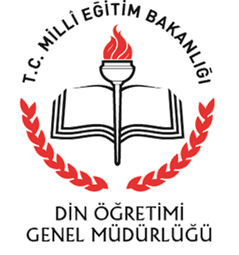 “MEVLİD-İ NEBİ HAFTASI" ÖRNEK ETKİNLİKLERİPeygamberimizi (s.a.v) tanıtmak ve anlatmak amacıyla hayatı, örnekliği ve ahlakını konu edinen konferans, panel, söyleşi gibi programların düzenlenmesi ve bu konuda çalışmaları olan birikimli kişilerle öğrencilerimizin buluşturulması.Okul müdürlüğünce öğrenci ve öğretmenlerin katılımıyla merkezi camilerde “Mevlit Programı” düzenlenmesi.Okulun internet sayfasına “Mevlid-i Nebi” kapsamında haber, duyuru vb. içeriklerin eklenmesi.Okul koridor ve panoları ile sınıfların düzenlenmesi, uygun alanlarda “Mevlid-i Nebi” temalı köşelerin hazırlanması.Hastaneler, çocuk sevgi evleri ve huzurevleri gibi kurumların, yoksul, engelli, kimsesiz, yaşlı, hasta, yetimlerin, okulun yakın çevresindeki işyerleri ile şehit ve gazi ailelerinin ziyaret edilmesi. http://dinogretimi.meb.gov.tr/meslekiuygulama/Mesleki_Uygulama_Programi_20181012.pdf http://dinogretimi.meb.gov.tr/Etkinlik_OkulKomsulari.aspx Öğrenciler arasında Peygamberimizle (s.a.v) ilgili bilgi yarışması yapılması; şiir, kompozisyon, mektup, deneme, hikâye yarışmalarının düzenlenmesi.http://dinogretimi.meb.gov.tr/Etkinlik_40Hadis.aspx Okul bahçesinde veya başka uygun alanlarda fidan dikilmesi, hatıra ormanı oluşturulması.http://dinogretimi.meb.gov.tr/Proje_Agaclandirma.aspx Okul musiki korolarınca öğretmen, öğrenci ve velilere yönelik naat, kaside, ilahi, ezgi vb. eserlerin icra edildiği dinletiler düzenlenmesi.http://dinogretimi.meb.gov.tr/Yarisma_Musiki.aspx Şiir dinletisi, tiyatro ve oratoryo gösterisi, ney dinletisi gibi faaliyetlerle zenginleştirilmiş Mevlidi Nebi konulu okul programı düzenlenmesi.http://dinogretimi.meb.gov.tr/Etkinlik_40Sair40Siir.aspx Kur’an’da peygamberimizden bahseden ayet ve aşırların okunması, müzakere edilmesi, ezberlenmesi ve 40 ayet etkinlikleri kapsamında uygun çalışmaların yapılması. http://dinogretimi.meb.gov.tr/Etkinlik_40Ayet.aspx Sevgili Peygamberimizi (s.a.v) anlatan kum, ebru, hat gibi sanatsal gösteri ve sergilerin gerçekleştirilmesi.http://dinogretimi.meb.gov.tr/Etkinlik_40Hadis.aspx Peygamber Efendimizin (s.a.v) yaşadığı dönemi anlatmak amacıyla, Kâbe, Hira Dağı, Sevr Mağarası, Zemzem kuyusu gibi önemli sembollerin maketleriyle zenginleştirilmiş "Asr-ı Saadet Sokağı"nın hazırlanması.Peygamberimizin (s.a.v) ve sahabilerin hayatını anlatan film, kısa film ve belgesellerin izlenmesi.Peygamberimizin (s.a.v) ve sahabenin hayatı ve ahlakını anlatan kitap, dergi vb. eserlerin kütüphaneye kazandırılması, sergilenmesi ve öğrencilere okutulması.http://dinogretimi.meb.gov.tr/Etkinlik_KitapOkuma.aspx “Sevgili Peygamberimiz (s.a.v) denildiğinde aklınıza ne geliyor?” sorusuna öğretmen, öğrenci ve velilerimizin verdiği cevapların video kaydına alınması.Tarihî ve dinî mekânların, sahabe makam ve kabirlerinin ziyaret edilmesi.http://dinogretimi.meb.gov.tr/Etkinlik_KadimSehirler.aspx Kan bağışı ve kampanyası düzenlenmesi.Hadislerin daha iyi anlaşılması ve hayata tatbik edilmesi amacıyla öğrencilerce belirlenen hadislerle ilgili kısa film çekilmesi, oyun/senaryo yazılması ve sahnelenmesi.http://dinogretimi.meb.gov.tr/Etkinlik_40Hadis.aspx Hadislerin öğrenci ve öğretmenler tarafından karikatür, resim, fotoğraf ve hat-kaligrafi gibi sanatlarla anlatılması, seçilen eserlerin sınıf/okul panoları, okul dergisi/gazetesinde ve dijital ortamlarda yayımlanması.http://dinogretimi.meb.gov.tr/Etkinlik_40Hadis.aspx Birlik, beraberlik, yardımlaşma ve dayanışma duygularının yaygınlaşmasını sağlamaya yönelik birlikteliğimizi canlı tutacak çalışmaların yapılması. Bu konulara temas eden tematik ayet ve hadislerin okunması, müzakere edilmesi ve uygulamaya yönelik etkinliklerin gerçekleştirilmesi. Peygamberimizin gençliğe ve gençlere verdiği değeri ve önemi vurgulayan etkinliklerin yapılması. Bu konulara temas eden tematik hadislerin okunması, müzakere edilmesi ve uygulamaya yönelik etkinliklerin gerçekleştirilmesi. Peygamber efendimizi anlatan kavramların okunması ve müzakere edilerek uygulamalı çalışmaların yapılması.Sevgili peygamberimizin hadis ve sünnetlerinin kültür ve medeniyetimize, düşünceye, sosyal hayata, şehre, sanata, mimariye, dil ve edebiyata etkilerini anlatan konferans, panel, söyleşi yapılması, ilgili eserlerden seçilen yazılı metinlerin ve bölümlerin okunması ve değerlendirilmesi.Gençlerin kişilik inşasında sevgili peygamberimizin sünnetlerinin yeri ve önemi konulu çalışmaların gerçekleştirilmesi.